Yr. 3 Put these numbers in order from smallest to largestExample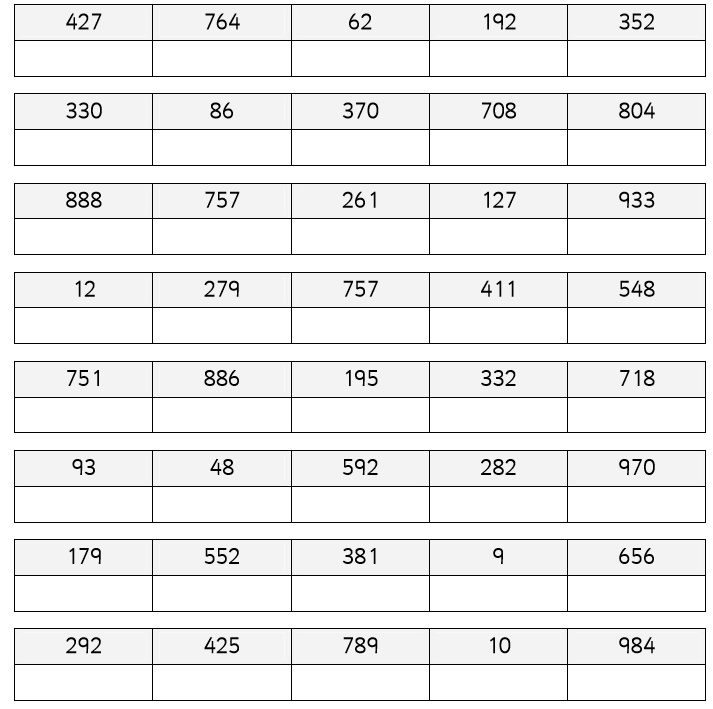 Yr. 4 Put these numbers in order from smallest to largestExample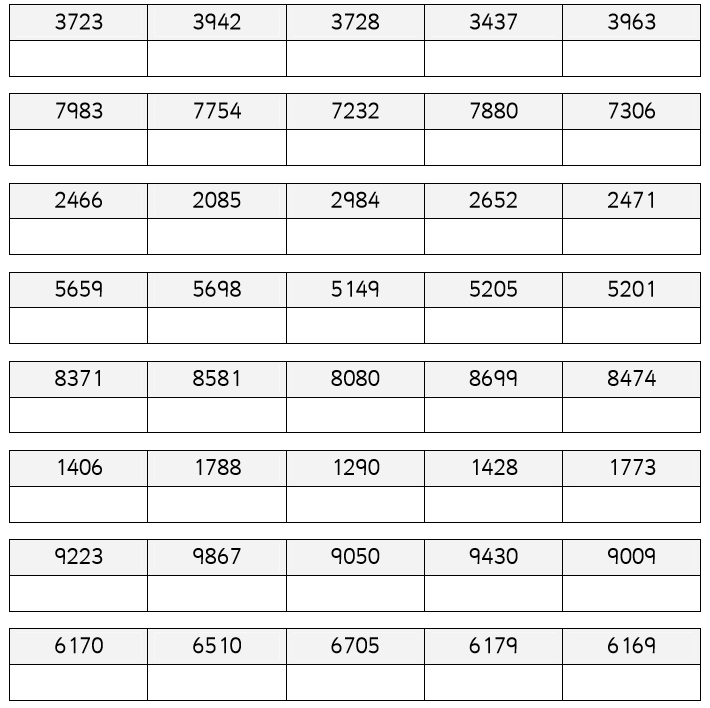 23014225692190921421902302562302214232561292219012922142219023013256